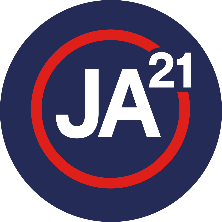 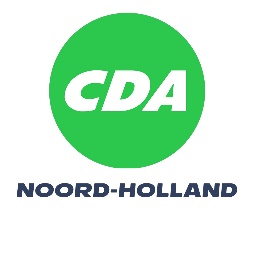 Motie:  Sturen op instandhouding van de staat van de natuurProvinciale Staten van Noord-Holland, in vergadering bijeen op maandag 12 juni 2023, ter behandeling van agendapunt 9. Concept-startversie Provinciaal Programma Landelijk Gebied,Constaterende dat Het een opdracht is vanuit de Europese Unie om de Natuur in N2000 gebieden te beschermen;De Europese Unie niet verplicht heeft om hierbij Kritische Depositie Waarde te formuleren;Het Rijk bezig is om een verkenning uit te voeren naar het vaststellen van een alternatief voor de KDW’s als indicator in de stikstofreductieopgave waarbij de staat van de natuur leidend is;Noord-Holland de Kritische Depositie Waarden (KDW’s) voor N2000 gebieden heeft opgenomen in haar beleid;Noord-Holland de enige provincie is die dat heeft gedaan;Overwegende datDe Kritische Depositie Waarden alleen sturen op stikstof en daarmee ook niet waarborgen dat de natuur herstelt of beschermd wordt omdat dat afhankelijk is van veel meer factoren;De KDW’s ontwikkelingen in Noord-Holland waaronder ook woningbouw, een belangrijke taak van de provincie, op slot zetten;
Verzoeken GSIn het PPLG te verwoorden dat het Rijk bezig is met het ontwikkelen van een alternatief voor de KDW.Het Rijk manen tot spoed bij het ontwikkelen van dit alternatiefZo spoedig mogelijk het beleid van de provincie NH waarin wordt gestuurd op KDW aan te passen aan een nieuwe systematiek die stuurt op instandhouding van de natuur in N2000 gebieden. En gaan over tot de orde van de dag.Willemien Koning (CDA)		Ivo Mantel (JA21)